Инструкция по оформлению сервиса предоставления информации о местоположении вагонов/контейнеров в АС ЭТРАНОформить и подписать заявку на оказание услуг на начало работ по ЭОД для организации с выбранным полномочием «Получение информации о местоположении груза/вагона»: 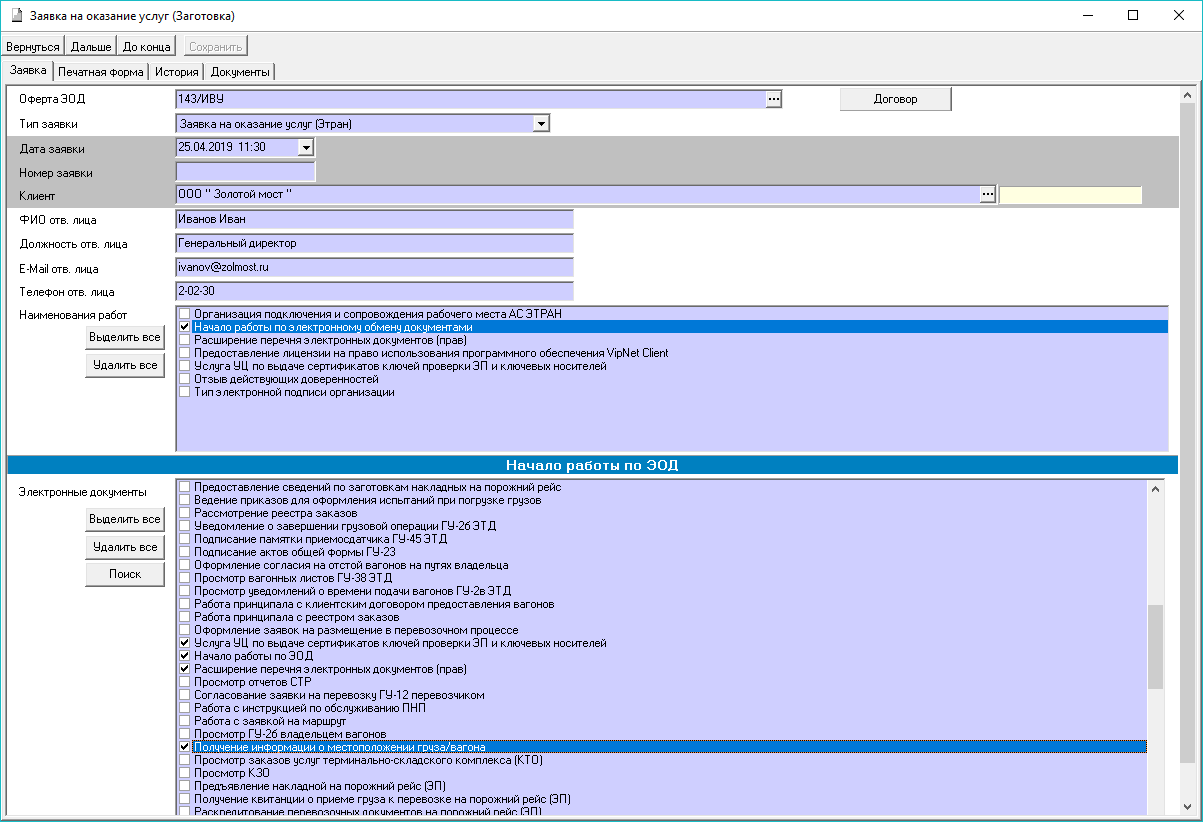 Оформить и подписать заявку на оказание услуг на расширение перечня прав сотруднику с аналогичным полномочием «Получение информации о местоположении груза/вагона»: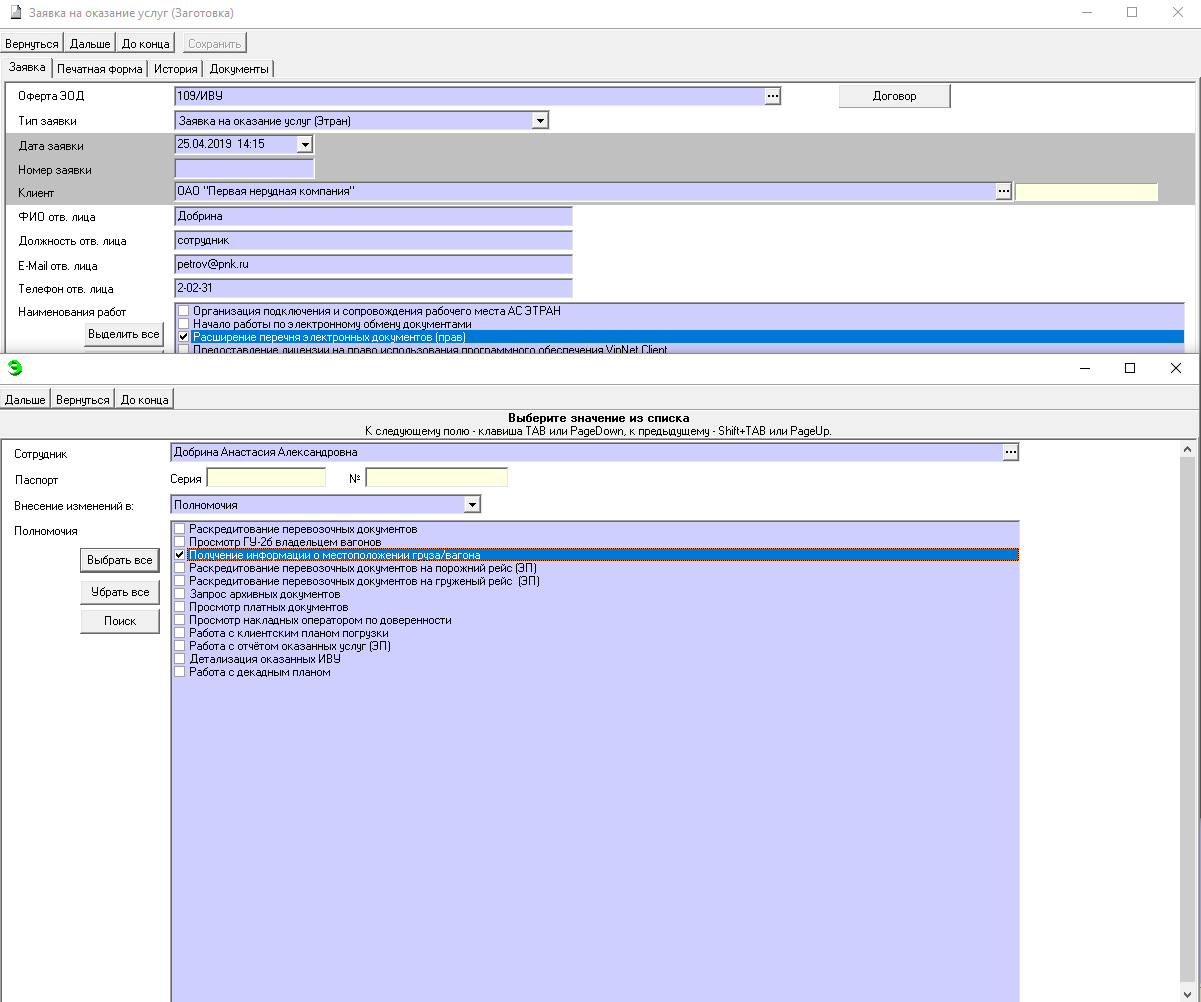 Подключение слежения за местоположением по накладной возможно двумя способами:В режиме «Накладная»: во вкладке «Функции» выбрать «Получить информацию о местоположении груза/вагона »: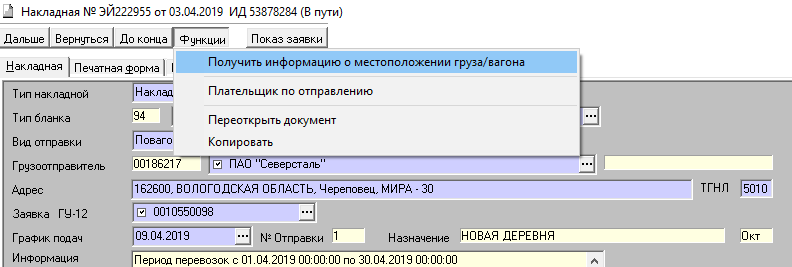 Заполнить предложенную форму. При этом необходимо выбрать один из двух вариантов получения справки: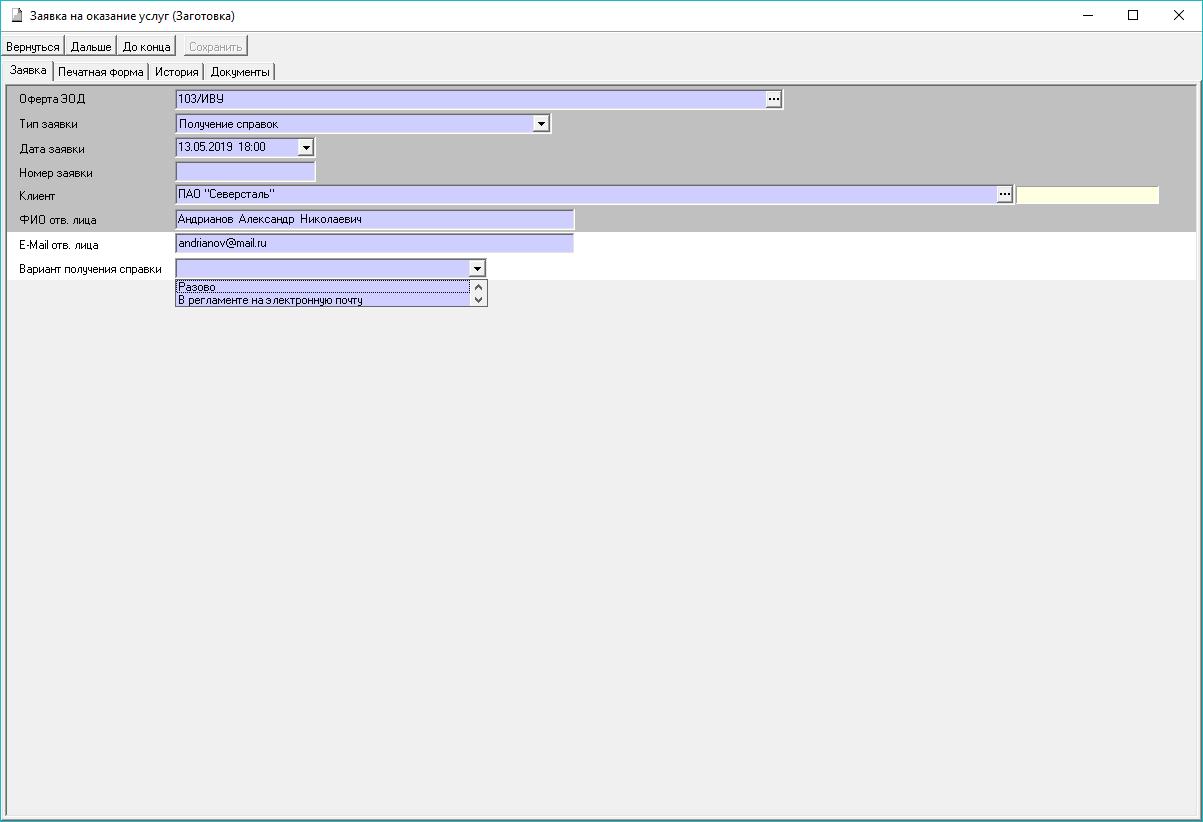 При выборе «В регламенте на электронную почту» указывается желаемое время получения информационного сообщения по московскому времени: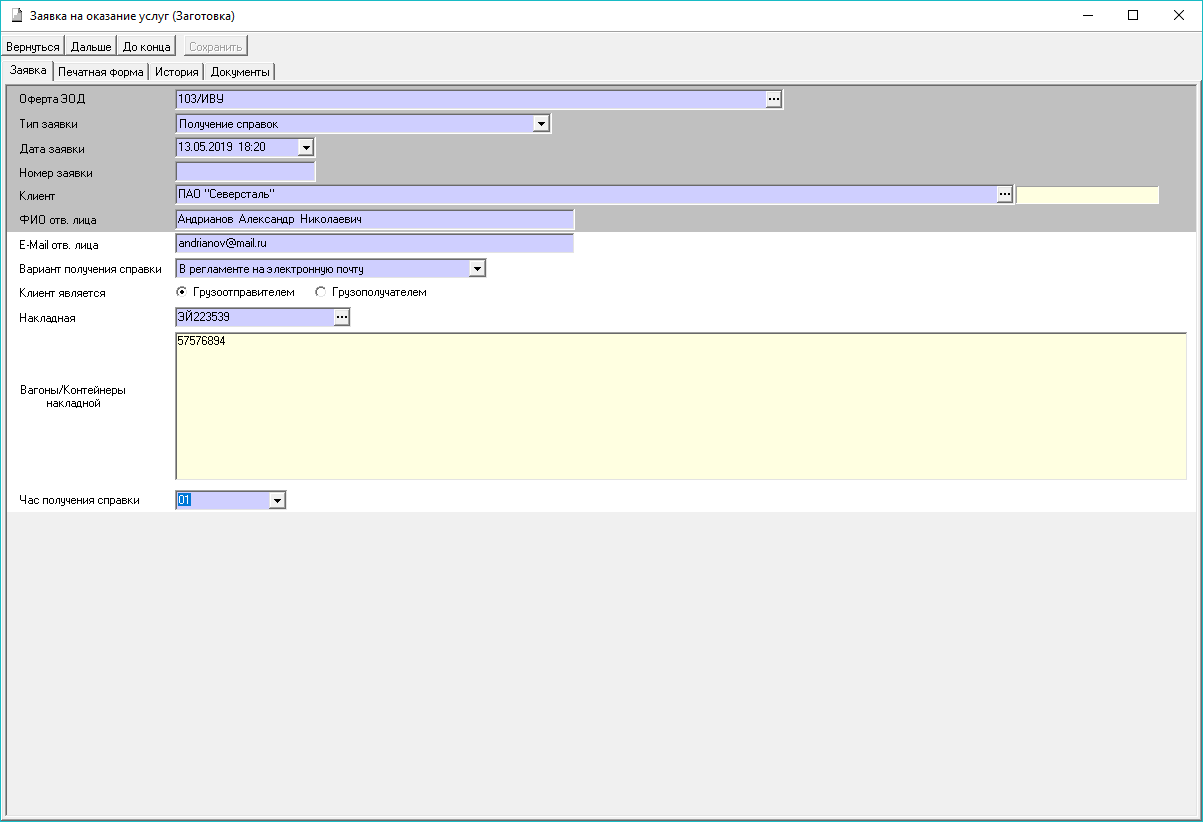 Также выбирается контекст клиента. При этом реализована возможность изменения накладной для слежения с выбором из списка всех доступных клиенту: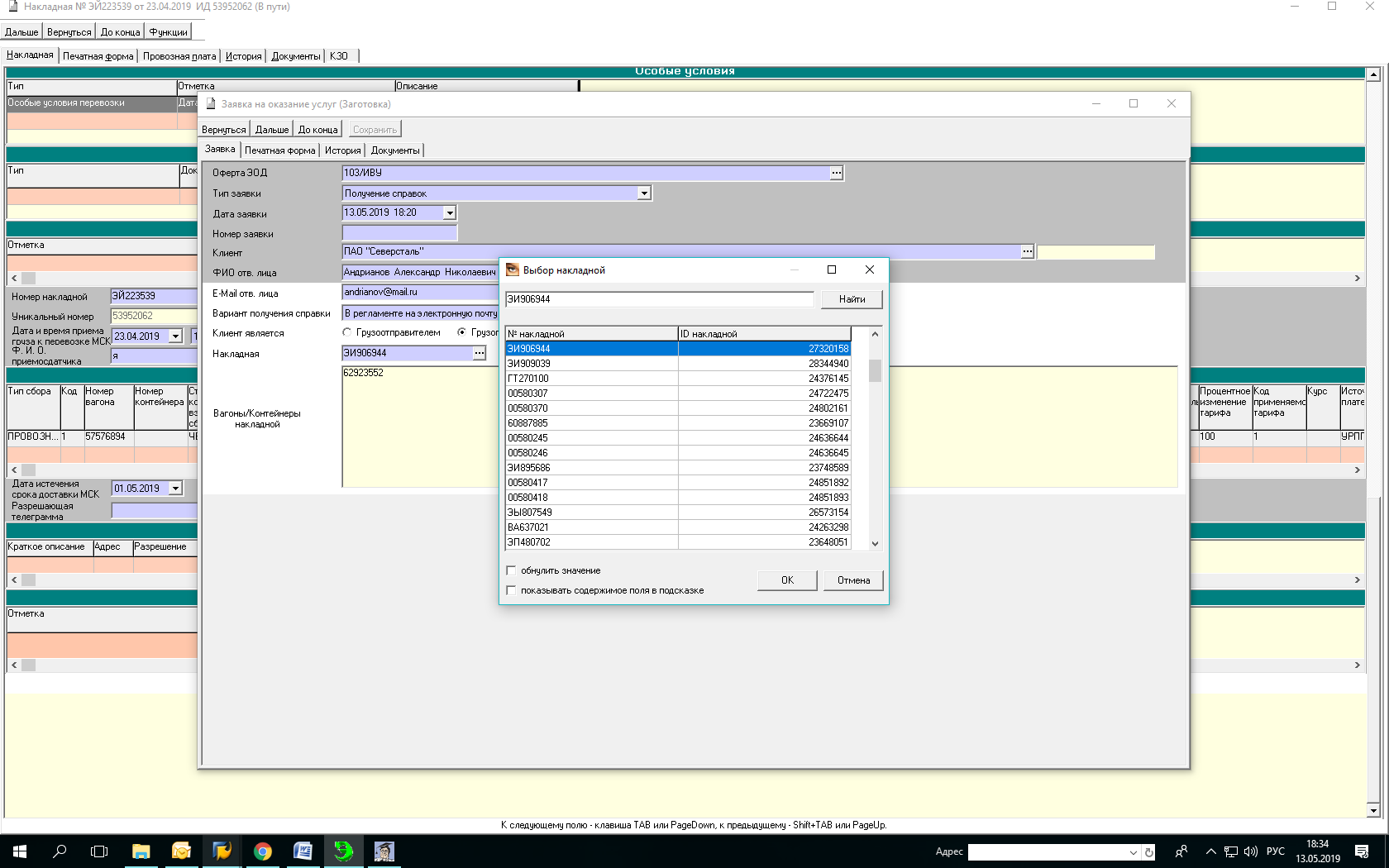 Второй способ подключения получения информации о дислокации – в режиме «Заявка на оказание услуг». Необходимо выбрать тип заявки «Получение справок», остальные поля заполняются аналогично подобной заявке в режиме «Накладная»: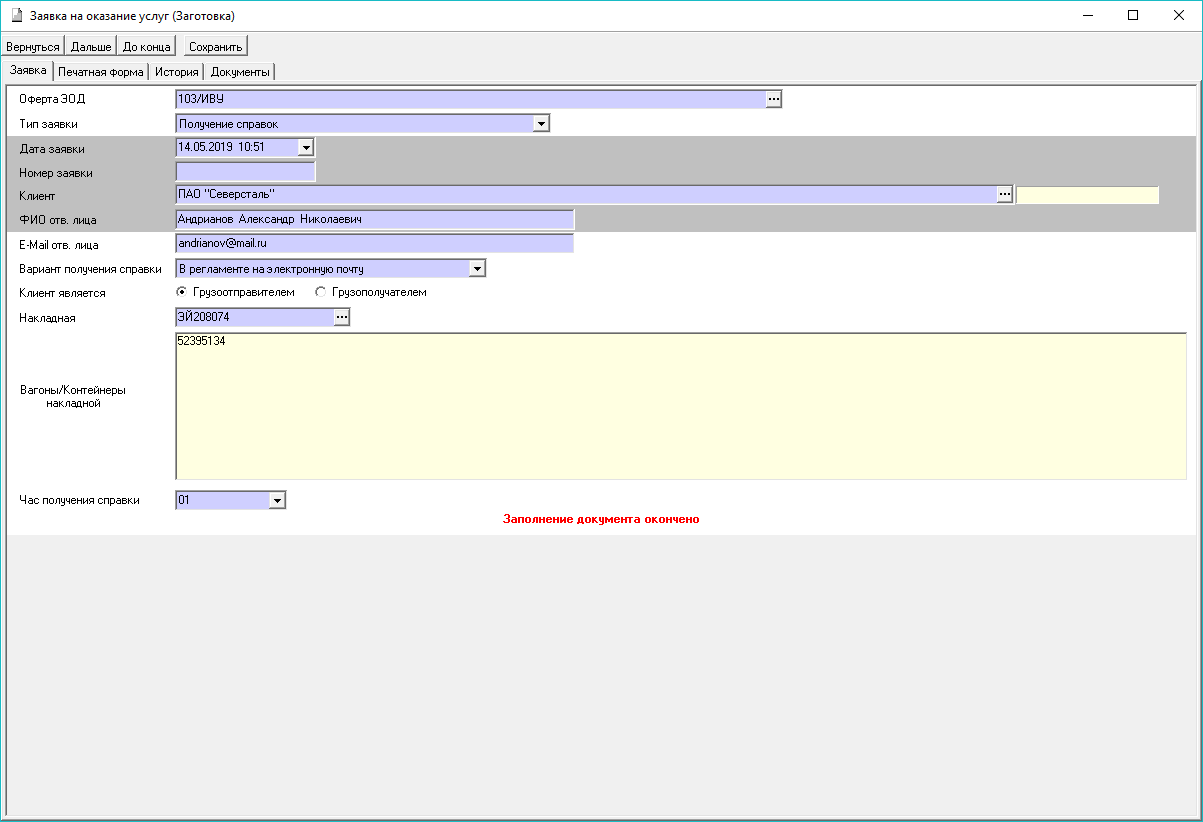 